Муниципальное автономное общеобразовательное учреждение средняя общеобразовательная школа № 10 имени воина-интернационалиста 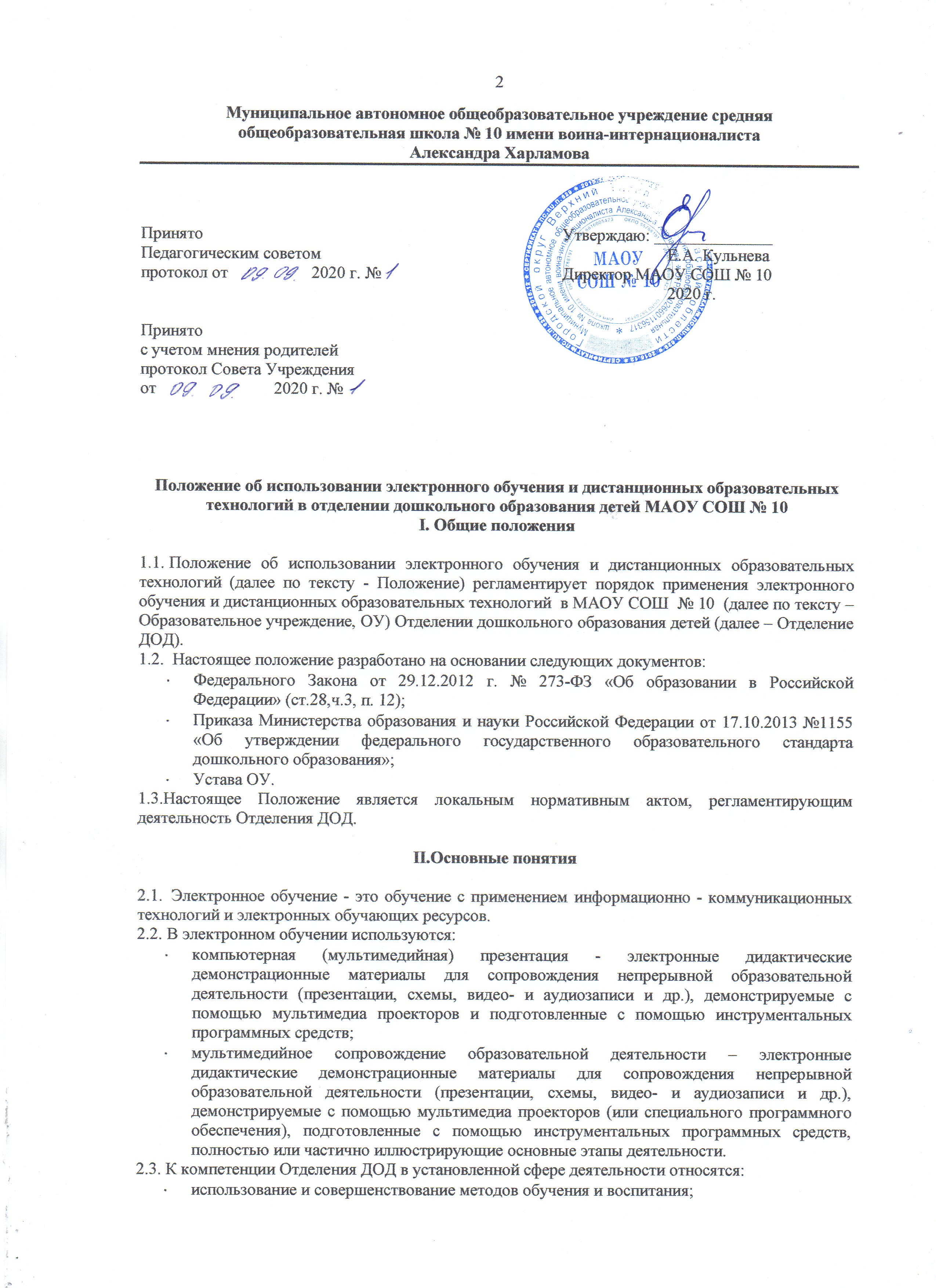 Александра ХарламоваПоложение об использовании электронного обучения и дистанционных образовательных технологий в отделении дошкольного образования детей МАОУ СОШ № 10I. Общие положенияПоложение об использовании электронного обучения и дистанционных образовательных технологий (далее по тексту - Положение) регламентирует порядок применения электронного обучения и дистанционных образовательных технологий  в МАОУ СОШ  № 10  (далее по тексту – Образовательное учреждение, ОУ) Отделении дошкольного образования детей (далее – Отделение ДОД).1.2.  Настоящее положение разработано на основании следующих документов:Федерального Закона от 29.12.2012 г. № 273-ФЗ «Об образовании в Российской Федерации» (ст.28,ч.3, п. 12);Приказа Министерства образования и науки Российской Федерации от 17.10.2013 №1155 «Об утверждении федерального государственного образовательного стандарта дошкольного образования»;Устава ОУ.1.3.Настоящее Положение является локальным нормативным актом, регламентирующим деятельность Отделения ДОД.II.Основные понятия Электронное обучение - это обучение с применением информационно - коммуникационных технологий и электронных обучающих ресурсов.В электронном обучении используются:компьютерная (мультимедийная) презентация - электронные дидактические демонстрационные материалы для сопровождения непрерывной образовательной деятельности (презентации, схемы, видео- и аудиозаписи и др.), демонстрируемые с помощью мультимедиа проекторов и подготовленные с помощью инструментальных программных средств;мультимедийное сопровождение образовательной деятельности – электронные дидактические демонстрационные материалы для сопровождения непрерывной образовательной деятельности (презентации, схемы, видео- и аудиозаписи и др.), демонстрируемые с помощью мультимедиа проекторов (или специального программного обеспечения), подготовленные с помощью инструментальных программных средств, полностью или частично иллюстрирующие основные этапы деятельности.2.3. К компетенции Отделения ДОД в установленной сфере деятельности относятся:использование и совершенствование методов обучения и воспитания;образовательных технологий;электронного обучения.2.4. При реализации образовательных программ в Отделении ДОД используются различные образовательные технологии, в том числе дистанционные образовательные технологии, электронное обучение.III. Обязанности Отделения ДОД и родителей (законных представителей) обучающихся Отделение ДОД обязано осуществлять свою деятельность в соответствии с законодательством Российской Федерации, в том числе обеспечивать реализацию в полном объеме образовательных программ, соответствие качества подготовки обучающихся установленным требованиям, соответствие применяемых форм, средств, методов обучения и воспитания возрастным, психофизическим особенностям, склонностям, способностям, интересам и потребностям обучающихся; Отделение ДОД самостоятельно в выборе форм, средств, методов обучения и воспитания в пределах определенных Федеральным законом от 29.12.2012 г. № 273-Ф3 «Об образовании в Российской Федерации» и Уставом ОУ. Обучение, воспитание, развитие личности ребёнка в Отделении ДОД осуществляется педагогическими работниками в очной форме, с учетом потребностей, возможностей личности и в зависимости от объема обязательной непрерывной образовательной деятельности с обучающимися.3.4. Педагогические работники Отделения ДОД обязаны:осуществлять свою деятельность на высоком профессиональном уровне;обеспечивать в полном объеме реализацию основной образовательной программы дошкольного образования Отделения ДОД в соответствии с утвержденной рабочей программой педагога;развивать у обучающихся познавательную активность, самостоятельность, инициативу, творческие способности;формировать гражданскую позицию, способность к труду и жизни в условиях современного мира;формировать у обучающихся культуру здорового и безопасного образа жизни;применять педагогически обоснованные и обеспечивающие высокое качество образования формы, методы обучения, воспитания и развития личности;учитывать особенности психофизического развития обучающихся и состояние их здоровья;соблюдать специальные условия, необходимые для получения образования лицами с ограниченными возможностями здоровья.3.5. Родители (законные представители) обучающихся обязаны уважать честь и достоинство обучающихся и работников Отделения ДОД.IV.Права Отделения ДОД и родителей (законных представителей) обучающихся4.1. Педагогические работники имеют право на:свободу осуществления образовательной деятельности, свободное выражение своего мнения, свободу от вмешательства в профессиональную деятельность;свободу выбора и использования педагогически обоснованных форм, средств, методов обучения и воспитания;право на творческую инициативу, разработку и применение авторских программ и методов обучения и воспитания в пределах реализуемой образовательной программы;право на выбор учебных пособий, материалов и иных средств обучения и воспитания в соответствии с образовательной программой и в порядке, установленном законодательством Российской Федерации.4.2. Родители (законные представители)обучающихся имеют право знакомиться с содержанием образования, используемыми методами обучения, воспитания, развития личности,  образовательными технологиями.V.Ответственность5.1. Педагогические работники ОУ несут ответственность в установленном законодательством Российской Федерации порядке за реализацию не в полном объеме образовательной программы в соответствии с учебным планом и за качество образования обучающихся Отделения ДОД.5.2. Использование педагогическими работниками ОУ при реализации образовательных программ методов и средств обучения и воспитания, образовательных технологий, наносящих вред физическому или психическому здоровью обучающихся, запрещается.5.3. За нарушение или незаконное ограничение права на образование и предусмотренных законодательством Российской Федерации прав и свобод обучающихся, родителей (законных представителей)  обучающихся, нарушение требований к организации и осуществлению образовательной деятельности должностные лица ОУ несут административную ответственность в соответствии с Кодексом Российской Федерации об административных правонарушениях.5.4. ОУ несет в установленном законодательством Российской Федерации порядке ответственность за жизнь и здоровье обучающихся.5.5.  Положение обязательно для исполнения всеми участниками образовательных отношений.ПринятоПедагогическим советомпротокол от                    2020 г. №Принято с учетом мнения родителейпротокол Совета Учрежденияот                            2020 г. №Утверждаю: ______________                         Е.А. КульневаДиректор МАОУ СОШ № 10                         2020 г.